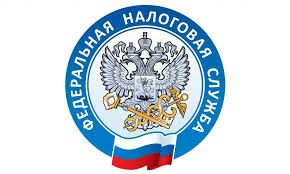 Последствия процедуры банкротства самозанятого гражданина      Последствия прохождения процедуры банкротства самозанятого гражданина ничем не отличаются от последствий прохождения процедуры банкротства физическим лицом.      Самозанятый, как и обычный гражданин, обязан в течение 5 лет после оформления внесудебного банкротства уведомлять банки, в которых он собирается оформить кредит, о своем статусе банкрота;    На протяжении 3 лет для самозанятого будет действовать запрет занимать в руководящие должности (генерального директора, главного бухгалтера) в организациях (10 лет - в отношении кредитной организации, 5 лет - в отношении страховой организации, НПФ, управляющей компании инвестиционного фонда, паевого инвестиционного фонда и НПФ или микрофинансовой компании).